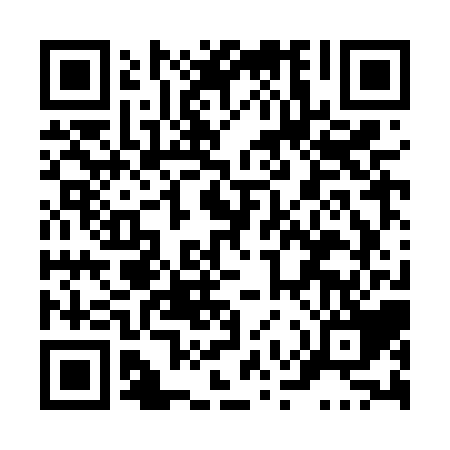 Ramadan times for Goudreau, Ontario, CanadaMon 11 Mar 2024 - Wed 10 Apr 2024High Latitude Method: Angle Based RulePrayer Calculation Method: Islamic Society of North AmericaAsar Calculation Method: HanafiPrayer times provided by https://www.salahtimes.comDateDayFajrSuhurSunriseDhuhrAsrIftarMaghribIsha11Mon6:336:337:581:485:467:387:389:0412Tue6:316:317:561:485:487:407:409:0613Wed6:296:297:541:475:497:417:419:0714Thu6:266:267:521:475:507:437:439:0915Fri6:246:247:501:475:517:447:449:1016Sat6:226:227:481:475:527:467:469:1217Sun6:206:207:461:465:547:477:479:1418Mon6:186:187:441:465:557:497:499:1519Tue6:166:167:421:465:567:507:509:1720Wed6:136:137:401:455:577:527:529:1821Thu6:116:117:381:455:587:537:539:2022Fri6:096:097:361:455:597:557:559:2223Sat6:076:077:341:446:017:567:569:2324Sun6:046:047:321:446:027:587:589:2525Mon6:026:027:291:446:037:597:599:2726Tue6:006:007:271:446:048:018:019:2827Wed5:575:577:251:436:058:028:029:3028Thu5:555:557:231:436:068:048:049:3229Fri5:535:537:211:436:078:058:059:3430Sat5:515:517:191:426:088:068:069:3531Sun5:485:487:171:426:098:088:089:371Mon5:465:467:151:426:108:098:099:392Tue5:445:447:131:416:118:118:119:413Wed5:415:417:111:416:138:128:129:424Thu5:395:397:091:416:148:148:149:445Fri5:365:367:071:416:158:158:159:466Sat5:345:347:051:406:168:178:179:487Sun5:325:327:031:406:178:188:189:508Mon5:295:297:011:406:188:208:209:519Tue5:275:276:591:396:198:218:219:5310Wed5:255:256:571:396:208:228:229:55